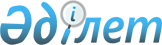 О мерах по организации социальных рабочих мест в городе Темиртау
					
			Утративший силу
			
			
		
					Постановление акимата города Темиртау Карагандинской области от 15 января 2009 года N 2/3. Зарегистрировано Управлением юстиции города Темиртау Карагандинской области 28 января 2009 года N 8-3-70. Утратило силу - постановлением акимата города Темиртау Карагандинской области от 25 марта 2010 года N 11/12      Сноска. Утратило силу - постановлением акимата города Темиртау от 25.03.2010 N 11/12.

      Руководствуясь статьей 31 Закона Республики Казахстан от 23 января 2001 года "О местном государственном управлении в Республике Казахстан", статьей 7 Закона Республики Казахстан от 23 января 2001 года "О занятости населения", решением 14 сессии Темиртауского городского маслихата от 25 декабря 2008 года N 14/4 "О городском бюджете на 2009 год", (зарегистрировано в Реестре государственной регистрации нормативных правовых актов под N 8-3-68, опубликовано 14 января 2009 года в газете "Зеркало" N 2, 15 января 2009 года в газете "Темиртау" N 3) и в целях оказания социальной поддержки безработным гражданам, относящимся к целевым группам, акимат города Темиртау ПОСТАНОВЛЯЕТ:



      1. Государственному учреждению "Отдел занятости и социальных программ города Темиртау" организовать работу по созданию социальных рабочих мест для временного трудоустройства безработных граждан из целевых групп, зарегистрированных в секторе занятости в установленном законодательством порядке.



      2. Рекомендовать работодателям производить оплату труда безработным гражданам из целевых групп, в соответствии с приказом государственного учреждения "Департамент координации занятости и социальных программ Карагандинской области" от 1 июня 2006 года N 680 "Об утверждении "Методических рекомендаций "Об организации и финансировании социальных рабочих мест"", в размере не ниже 50 % минимальной заработной платы.



      3. Государственному учреждению "Отдел финансов города Темиртау" обеспечить финансирование 25 социальных рабочих мест для оплаты труда безработных граждан из целевых групп.



      4. Контроль за исполнением настоящего постановления возложить на заместителя акима города Темиртау Куринную Татьяну Михайловну.



      5. Настоящее постановление вводится в действие со дня его первого официального опубликования.      Аким города                                О. Битебаев
					© 2012. РГП на ПХВ «Институт законодательства и правовой информации Республики Казахстан» Министерства юстиции Республики Казахстан
				